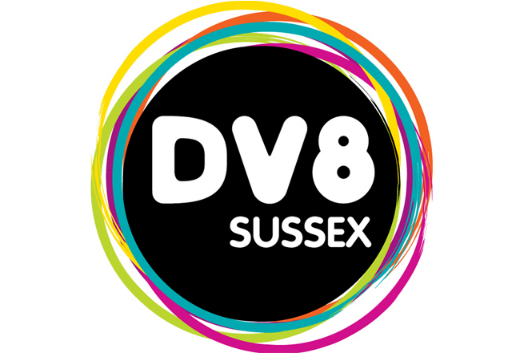 Equal Opportunities FormDv8 Sussex wants to meet the aims and commitments set out in its equalitypolicy. This includes not discriminating under the Equality Act 2010, and buildingan accurate picture of the make-up of the workforce in encouraging equality anddiversity.The organisation needs your help and co-operation to enable it to do this, but filling in this form is voluntary. The information you provide will stay confidential, and be stored securely and limited to only some staff in the organisation’s Human Resources section.Please return the completed form to Dv8 Sussex. Please note, if you email this form (to apply@dv8sussex.com) we cannot guarantee your anonymity. If you wish to send this form confidentially, please post to:Dv8 Sussex (Private & Confidential), 12 Queen Square, Brighton, BN1 3FDGender How do you identify yourself?Male  	Female 	Trans 		Other  	Prefer not to say Age	16-24		25-29		30-34	 	35-39		40-44	    45-49			50-54		55-59		60-64		65+	     Prefer not to say   What is your ethnicity?Ethnic origin is not about nationality, place of birth or citizenship. It is about the group to which you perceive you belong. Please tick the appropriate boxWhiteEnglish  	    Welsh      Scottish     Northern Irish      Irish British       Gypsy or Irish Traveller    Prefer not to say  Any other white background, please write in:  Mixed/multiple ethnic groupsWhite and Black Caribbean	 	White and Black African       White and Asian 	    Prefer not to say     Any other mixed background, please write in:    Asian/Asian BritishIndian   	   Pakistani        Bangladeshi  	   Chinese     Prefer not to say     Any other Asian background, please write in:  		Black/ African/ Caribbean/ Black BritishAfrican  	    Caribbean	     Prefer not to say     Any other Black/African/Caribbean background, please write in:   Other ethnic groupArab	 	Prefer not to say     Any other ethnic group, please write in:   		Do you consider yourself to have a disability or health condition?   Yes 	 No 	   Prefer not to say What is the effect or impact of your disability or health condition on your ability to give your best at work? Please write in here:The information in this form is for monitoring purposes only. If you believe you need a ‘reasonable adjustment’, then please discuss this with your manager, or the manager running the recruitment process if you are a job applicant. What is your sexual orientation?Heterosexual 	Gay woman/lesbian       Gay man  	     Bisexual  Prefer not to say       If other, please write in:	What is your religion or belief?No religion or belief   		Buddhist 	 Christian 	Hindu 	Jewish  Muslim  	Sikh  		Prefer not to say   	If other religion or belief, please write in: 	What is your current working pattern?None  	  	Flexi-time       	Staggered hours	 	Term-time hours  Annualised hours    	Job-share      	Flexible shifts       	Compressed hours  Homeworking  	Prefer not to say     			If other, please write in:			Do you have caring responsibilities? If yes, please tick all that applyNone   	   	Primary carer of a child/children (under 18)   	Primary carer of disabled child/children  	     Primary carer of disabled adult (18 and over)  		Primary carer of older person  Secondary carer (another person carries out the main caring role)  Prefer not to say  